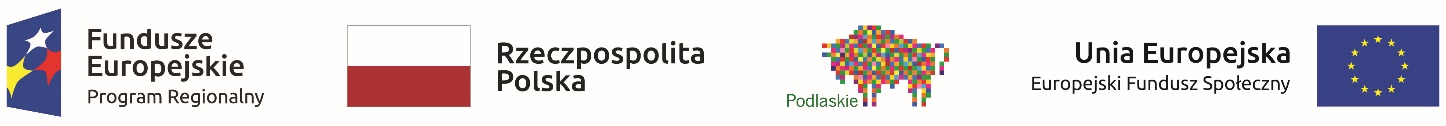 OGŁOSZENIE O NABORZE WNIOSKÓW O UDZIELENIE WSPARCIA NA OPERACJE REALIZOWANE PRZEZ PODMIOTY INNE NIŻ LGDNABÓR nr 4/2019w ramachLokalnej Strategii Rozwoju Lokalnej Grupy Działania Stowarzyszenie N.A.R.E.W.- Narwiańska Akcja Rozwoju Ekonomicznego Wsi CEL 3: Wzmocnienie współpracy i aktywności lokalnej na rzecz rozwoju LGD N.A.R.E.W. do 2023rCel szczegółowy 3.3: Wsparcie inicjatyw edukacyjnych oraz rozwój kwalifikacji i aktywności zawodowej mieszkańców LGD N.A.R.E.W. do 2023r.PRZEDSIĘWZIĘCIE 3.3.1: Wsparcie edukacji dzieci w małych szkołach na terenie LGD N.A.R.E.W.w ramach Regionalnego Programu Operacyjnego Województwa Podlaskiego na lata 2014-2020 z zakresu typu projektu nr 5 Wsparcie małych szkół kształcenia ogólnego na obszarach objętych realizacją LSROŚ PRIORYTETOWA IX: ROZWÓJ LOKALNYDziałanie 9.1: Rewitalizacja społeczna i kształtowanie kapitału społecznegoNumer naboru w GWA2014 (EFS): RPPD.09.01.00-IZ.00-20-013/19Termin składania wniosków:Termin, od którego można składać wnioski – 01.03.2019 r. od godziny 08:00,Termin, do którego można składać wnioski – 20.03.2019 r. do:godziny 15:00 - wersję elektroniczną wniosku o dofinansowanie XML (za pomocą aplikacji GWA2014 EFS);godziny 16:00 - wersję papierową wniosku o dofinansowanie (wraz z wersją elektroniczną (na nośniku CD/DVD), potwierdzeniem przesłania do IZ RPOWP elektronicznej wersji wniosku i oświadczeniem do LGD).Miejsce składania wniosków:Biuro Lokalnej Grupy Działania Stowarzyszenie N.A.R.E.W.- Narwiańska Akcja Rozwoju Ekonomicznego Wsi,ul. Lipowa 4, 18-106 Turośń KościelnaSposób składania wniosków o dofinansowanie:Warunkiem uczestnictwa w naborze jest przesłanie wniosku o dofinansowanie w formie dokumentu elektronicznego (plik xml) za pomocą aplikacji Generator Wniosków Aplikacyjnych na lata 2014-2020 (GWA2014 EFS), w wersji instalacyjnej GWA2014 EFS nie starszej niż 2.1.0, która jest dostępna na stronie: http://rpo.wrotapodlasia.pl/pl/jak_skorzystac_z_programu/pobierz_wzory_dokumentow/generator-wnioskow-aplikacyjnych-efs.html, w terminie od 01.03.2019 r. od godz. 08:00 do 20.03.2019 r. do godz. 15:00.Co do zasady po ww. terminie nie będzie możliwe przesłanie wniosku.Ponadto Wnioskodawca w terminie od 01.03.2019r (godz. 8:00) do 20.03.2019r (godz. 16:00) jest zobowiązany do dostarczenia do biura Stowarzyszenia N.A.R.E.W.-Narwiańska Akcja Rozwoju Ekonomicznego Wsi:trzech egzemplarzy wniosku wraz z załącznikami w wersji papierowej (oryginał i 2 kopie lub 3 oryginały), wydrukowane po wysłaniu wniosku za pomocą GWA2014 EFS; trzech wersji elektronicznych wniosku (XML i PDF) nagrane na nośniku elektronicznym (np. CD/DVD);trzech egzemplarzy wydrukowanego potwierdzenia przesłania do IZ RPOWP elektronicznej wersji wniosku o dofinansowanie,Oświadczenia do LGD zgoda na przetwarzanie danych osobowych (załącznik nr 16 do Ogłoszenia o naborze).Wnioski, które wpłyną po terminie o którym mowa powyżej będą pozostawione bez rozpatrzenia.Formy wsparciaDofinansowanie na operację przekazywane jest jako refundacja poniesionych i udokumentowanych wydatków kwalifikowalnych i/lub jako zaliczka na poczet przyszłych wydatków kwalifikowalnych.Warunki udzielenia wsparcia:Zakres tematyczny operacjiPrzedmiotem naboru jest udzielenie wsparcia projektom wpisującym się w Cel główny nr 3. Wzmocnienie współpracy i aktywności lokalnej na rzecz rozwoju LGD N.A.R.E.W. do 2023r; Cel szczegółowy 3.3: Wzmocnienie inicjatyw edukacyjnych oraz rozwój kwalifikacji i aktywności zawodowej mieszkańców LGD N.A.R.E.W do 2023r., PRZEDSIĘWZIĘCIE 3.3.1: Wsparcie edukacji dzieci w małych szkołach na terenie LGD N.A.R.E.W., zgodnie z Lokalną Strategią Rozwoju Lokalnej Grupy Działania Stowarzyszenia N.A.R.E.W.-Narwiańska Akcja Rozwoju Ekonomicznego Wsi 2014-2020, oraz wpisującym się w cele szczegółowe Działania 9.1 Rewitalizacja społeczna i kształtowanie kapitału społecznego określone dla Osi Priorytetowej IX. Rozwój lokalny, typ projektu nr 5- Wsparcie małych szkół kształcenia ogólnego na obszarach objętych realizacją LSR, Regionalnego Programu Operacyjnego Województwa Podlaskiego na lata 2014-2020.Kto może składać wnioski?W ramach Działania 9.1, zgodnie z SZOOP RPOWP 2014-2020, o dofinansowanie projektu mogą ubiegać się Lokalne Grupy Działania oraz inne podmioty z obszaru realizacji LSR lub realizujące projekty na obszarze LSR z wyłączeniem osób fizycznych (nie dotyczy osób fizycznych prowadzących działalność gospodarczą lub oświatową na podstawie odrębnych przepisów), w szczególności:•	organy prowadzące publiczne i niepubliczne szkoły/placówki funkcjonujące w systemie oświaty; •	instytucje naukowe, w tym uczelnie.Forma prawna Beneficjenta musi być zgodna z klasyfikacją form prawnych podmiotów gospodarki narodowej określonych w § 7 Rozporządzenia Rady Ministrów z dnia 30 listopada 2015 r. w sprawie sposobu i metodologii prowadzenia i aktualizacji krajowego rejestru urzędowego podmiotów gospodarki narodowej, wzorów wniosków, ankiet i zaświadczeń.Na co można otrzymać dofinansowanie?Zgodnie z zapisami Szczegółowego Opisu Osi Priorytetowych Regionalnego Programu Operacyjnego Województwa Podlaskiego na lata 2014-2020 (dalej jako SZOOP RPOWP 2014-2020) oraz Lokalnej Strategii Rozwoju Lokalnej Grupy Działania  Stowarzyszenie N.A.R.E.W.- Narwiańska Akcja Rozwoju Ekonomicznego Wsi w ramach niniejszego naboru wsparciem będą objęte projekty dotyczące typu projektu nr 5 w ramach Działania 9.1, tj.:Wsparcie małych szkół kształcenia ogólnego na obszarach objętych realizacją LSR, szczególności poprzez realizację następujących typów projektów: 5a) 	Wsparcie na rzecz kształtowania i rozwijania u uczniów lub słuchaczy kompetencji kluczowych i umiejętności uniwersalnych niezbędnych na rynku pracy (umiejętności matematyczno- przyrodnicze, umiejętności posługiwania się językami obcymi (w tym język polski dla cudzoziemców i osób powracających do Polski oraz ich rodzin), ICT, umiejętność rozumienia (ang. literacy), kreatywność, innowacyjność, przedsiębiorczość, krytyczne myślenie, rozwiązywanie problemów, umiejętność uczenia się, umiejętność pracy zespołowej w kontekście środowiska pracy), w tym w szczególności: realizacja projektów edukacyjnych, nawiązanie współpracy z otoczeniem społeczno-gospodarczym szkoły lub placówki systemu oświaty, doradztwo edukacyjno-zawodowe, realizacja dodatkowych zajęć dydaktyczno-wyrównawczych, realizacja zajęć rozwijających uzdolnienia.5b)  Doskonalenie umiejętności (w szczególności interpersonalnych i społecznych), kompetencji lub kwalifikacji nauczycieli w zakresie stosowania metod i form organizacyjnych sprzyjających kształtowaniu i rozwijaniu u uczniów lub słuchaczy kompetencji kluczowych oraz umiejętności uniwersalnych niezbędnych na rynku pracy (umiejętności matematyczno-przyrodnicze, umiejętności posługiwania się językami obcymi (w tym język polski dla cudzoziemców i osób powracających do Polski oraz ich rodzin), ICT, umiejętność rozumienia (ang. literacy), kreatywność, innowacyjność, przedsiębiorczość, krytyczne myślenie, rozwiązywanie problemów, umiejętność uczenia się, umiejętność pracy zespołowej w kontekście środowiska pracy).5c) 	Kompleksowe programy tworzenia warunków w szkołach i placówkach systemu oświaty dla nauczania opartego na metodzie eksperymentu w zakresie nauczania przedmiotów przyrodniczych i matematycznych obejmujące:wyposażenie szkolnych pracowni w narzędzia do nauczania kompetencji matematyczno - przyrodniczych, w tym adaptacja pomieszczeń na potrzeby pracowni wynikająca m.in. z konieczności montażu zakupionego wyposażenia oraz zagwarantowania bezpiecznego ich użytkowania;doskonalenie umiejętności, kompetencji lub kwalifikacji zawodowych nauczycieli, w tym nauczycieli przedmiotów przyrodniczych lub matematyki, niezbędnych do prowadzenia procesu nauczania opartego na metodzie eksperymentu;kształtowanie i rozwijanie kompetencji matematyczno - przyrodniczych  uczniów lub słuchaczy.5d)	Wsparcie na rzecz zwiększenia wykorzystania TIK oraz rozwijania kompetencji informatycznych w szkołach i placówkach systemu oświaty poprzez: wyposażenie szkół lub placówek systemu oświaty w pomoce dydaktyczne oraz narzędzia TIK niezbędne do realizacji programów nauczania w szkołach lub placówkach systemu oświaty, w tym zapewnienie odpowiedniej infrastruktury sieciowo-usługowej oraz adaptacja pomieszczeń na potrzeby pracowni wynikająca m.in. z konieczności montażu zakupionego wyposażenia oraz zagwarantowania bezpiecznego ich użytkowania; podnoszenie kompetencji cyfrowych nauczycieli wszystkich przedmiotów, w tym w zakresie korzystania z narzędzi TIK zakupionych do szkół lub placówek systemu oświaty oraz włączanie narzędzi TIK do nauczania przedmiotowego; kształtowanie i rozwijanie kompetencji cyfrowych uczniów lub słuchaczy, w tym z uwzględnieniem bezpieczeństwa w cyberprzestrzeni i wynikających z tego tytułu zagrożeń; programy rozwijania kompetencji cyfrowych uczniów lub słuchaczy poprzez naukę programowania. 5e)	Kompleksowe programy wspomagające szkołę lub placówkę sytemu oświaty prowadzącą kształcenie ogólne w zakresie indywidualizacji pracy z uczniem ze specjalnymi potrzebami rozwojowymi 
i edukacyjnymi, w tym z niepełnosprawnością oraz wsparcie na rzecz ucznia młodszego, obejmujące w szczególności:doposażenie szkół lub placówek systemu oświaty w pomoce dydaktyczne oraz specjalistyczny sprzęt do rozpoznawania potrzeb rozwojowych, edukacyjnych i możliwości psychofizycznych, kształcenia  oraz wspomagania rozwoju i prowadzenia terapii uczniów ze specjalnymi potrzebami edukacyjnymi, 
a także podręczniki szkolne i materiały dydaktyczne dostosowane do potrzeb uczniów 
z niepełnosprawnością, ze szczególnym uwzględnieniem tych pomocy, sprzętu i narzędzi, które są zgodne z koncepcją uniwersalnego projektowania;przygotowanie nauczycieli do prowadzenia procesu indywidualizacji pracy z uczniem ze specjalnymi potrzebami edukacyjnymi, w tym wsparcia ucznia młodszego, rozpoznawania potrzeb rozwojowych, edukacyjnych i możliwości psychofizycznych uczniów i efektywnego stosowania pomocy dydaktycznych w pracy;wsparcie uczniów ze specjalnymi potrzebami rozwojowymi i edukacyjnymi, w tym uczniów młodszych w ramach zajęć uzupełniających ofertę szkoły lub placówki systemu oświaty.Kryteria wyboru operacjiZałożenia operacji powinny wpisywać się w Procedury oceny wniosków i wyboru operacji oraz ustalenia kwot wsparcia, zawarte w Księdze procedur wyboru operacji w ramach wdrażania wielofunduszowego LSR 2014-2020 dokument Lokalne Kryteria Wyboru Operacji w Stowarzyszeniu N.A.R.E.W.-Narwiańska Akcja Rozwoju Ekonomicznego Wsi- (załącznik nr 5 do Ogłoszenia o naborze) wedle których Rada LGD dokonuje wyboru operacji. Warunkiem wyboru operacji jest uzyskanie minimum 40 % z maksymalnej liczby 53 pkt.Minimalna liczba punktów jakie musi otrzymać operacja wynosi 21,20 pkt.Szczegółowe warunki udzielenia wsparcia Warunki udzielenia wsparcia na operacje realizowane przez podmioty inne niż LGD  stanowi załącznik nr 1 do Ogłoszenia o naborze.Finanse: Wysokość limitu środków w ramach ogłoszonego naboru wynosi:  1 185 806,00 PLN. Beneficjent (Wnioskodawca) jest zobowiązany do wniesienia do projektu wkładu własnego stanowiącego minimum 5% wydatków kwalifikowalnych.Maksymalny poziom dofinansowania całkowitego UE wydatków kwalifikowalnych na poziomie projektu wynosi: 95%.Niezbędne dokumenty, w tym dokumenty potwierdzające spełnienie warunków udzielenia wsparcia oraz kryteriów wyboru operacji:Warunki udzielenia wsparcia na operacje realizowane przez podmioty inne niż LGD,Wzór wniosku o dofinansowanie projektu w ramach Regionalnego Programu Operacyjnego Województwa Podlaskiego na lata 2014-2020,Instrukcja wypełniania wniosku o dofinansowanie realizacji projektów w ramach Regionalnego Programu Operacyjnego Województwa Podlaskiego na lata 2014-2020,Lista warunków udzielenia wsparcia w ramach działania 9.1 Rewitalizacja społeczna i kształtowanie kapitału społecznego w zakresie Europejskiego Funduszu Społecznego- typ projektu nr 5,Lokalne Kryteria wyboru operacji w Stowarzyszeniu N.A.R.E.W.–Narwiańska Akcja Rozwoju Ekonomicznego Wsi dla przedsięwzięcia 3.3.1,Wykaz dopuszczalnych stawek dla towarów i usług – typ projektu nr 5,Wzór minimalnego zakresu umowy o dofinansowanie projektu współfinansowanego ze środków EFS, realizowanego przez podmiot inny niż LGD,Wzór minimalnego zakresu porozumienia o dofinansowanie projektu ze środków EFS (do umów innych niż rozliczane kwotami ryczałtowymi) - państwowe jednostki budżetowe,Wzór minimalnego zakresu porozumienia o dofinansowanie projektu ze środków EFS (do umów rozliczanych kwotami ryczałtowymi) - państwowe jednostki budżetowe,Wzór deklaracji wystawcy weksla in blanco wraz z wekslem,Wzór wniosku o płatność Beneficjenta w ramach projektów współfinansowanych ze środków EFS,Wzór wniosku o nadanie uprawnień/zmianę/wycofanie dostępu dla osoby uprawnionej do obsługi SL2014,Wspólna Lista wskaźników Kluczowych 2014-2020 – EFS, Podstawowe informacje dotyczące uzyskania kwalifikacji w ramach projektów współfinansowanych z Europejskiego Funduszu Społecznego,Szczegółowe wytyczne dotyczące realizacji danego rodzaju projektów w ramach Działania 9.1- typ projektu nr 5,Oświadczenie do LGD zgoda na przetwarzanie danych osobowych,Księga procedur wyboru operacji w ramach wdrażania wielofunduszowej LSR 2014-2020 Stowarzyszenia N.A.R.E.W.-Narwiańska Akcja Rozwoju Ekonomicznego Wsi,Lokalna Strategia Rozwoju opracowana przez Stowarzyszenie N.A.R.E.W.- Narwiańska Akcja Rozwoju Ekonomicznego Wsi 2014-2020.Inne ważne informacje:Nabór organizowany jest w oparciu o dokumenty programowe, wytyczne oraz dokumenty Lokalnej Grupy Działania.Środki odwoławcze przysługujące składającemu wniosek Podmiotowi ubiegającemu się o wsparcie przysługuje prawo do wniesienia protestu oraz prawo wycofania wniosku.Zasady wycofania wniosku oraz rozpatrywania protestu określa Księga procedur wyboru operacji w ramach wdrażania wielofunduszowego LSR 2014-2020 dostępna na stronie www.stowarzyszenienarew.org.pl (załącznik nr 17 do Ogłoszenia o naborze).Procedura wniesienia protestu oraz wycofania wniosku zawarta jest również w załączniku nr 1 do Ogłoszenia o naborze: Warunki udzielenia wsparcia na operacje realizowane przez podmioty inne niż LGD.Miejsce udostępnienia dokumentacji:Ogłoszenie o naborze wraz z załącznikami (w tym informacja o LSR, formularz wniosku o udzielenie wsparcia, formularz wniosku o płatność oraz formularz umowy o udzielenie wsparcia) są dostępne w siedzibie biura Lokalnej Grupy Działania Stowarzyszenie N.A.R.E.W.- Narwiańska Akcja Rozwoju Ekonomicznego Wsi, ul. Lipowa 4, 18-106 Turośń Kościelna, oraz na stronie internetowej: http://www.stowarzyszenienarew.org.pl/Pytania i odpowiedzi:W sprawach związanych z naborem informacje udzielane będą przez pracowników biura Stowarzyszenia N.A.R.E.W.- Narwiańska Akcja Rozwoju Ekonomicznego Wsi, telefonicznie oraz za pomocą poczty elektronicznej.Elżbieta Zaleska - Koordynator ds. wdrażania LSR objętej RPOWPtel: 85 6505104; 601890187 e-mail: e.zaleska@stowarzyszenienarew.org.pl;  biuro@stowarzyszenienarew.org.plGodziny pracy biura : pn-pt. 8.00 – 16.00.Linki:https://rpo.wrotapodlasia.pl,http://www.funduszeeuropejskie.gov.pl,